Acuerdo 482 (Modificado 2019)(adoptado en la novena Sesión Plenaria)Aplicación de la recuperación de costes a la tramitación 
de las notificaciones de redes de satéliteEl Consejo,considerandoa)	la Resolución 88 (Rev. Marrakech, 2002) de la Conferencia de Plenipotenciarios, sobre la aplicación de la recuperación de costes a las notificaciones de redes de satélites;b)	la Resolución 91 (Rev. Guadalajara, 2010) de la Conferencia de Plenipotenciarios, sobre recuperación de costes para algunos productos y servicios de la UIT;c)	la Resolución 1113, sobre recuperación de los costes de tramitación de las notificaciones espaciales por la Oficina de Radiocomunicaciones;d)	el Documento C99/68 que informa sobre las deliberaciones del Grupo de Trabajo del Consejo acerca de la aplicación de la recuperación de costes a las notificaciones de redes de satélite;e)	el Documento C99/47 sobre recuperación de costes de algunos productos y servicios de la UIT;ebis)	el Documento C05/29 sobre recuperación de los costes del tratamiento de notificaciones de redes de satélites;f)	que la CMR-03 y la CMR-07 aprobaron disposiciones que remitían al Acuerdo 482 del Consejo, modificado, según las cuales se cancela una notificación de red de satélites cuando el pago no se recibe de conformidad con lo dispuesto en este Acuerdo;g)	que la CMR-07 revisó considerablemente los procedimientos reglamentarios asociados con el Plan del servicio fijo por satélite contenido en el Apéndice 30B, que entró en vigor el 17 de noviembre de 2007;h)	que la fecha de entrada en vigor del Acuerdo 482 (modificado en 2005) fue el 1 de enero de 2006,reconociendola experiencia práctica de la Oficina de Radiocomunicaciones en la fijación de precios para las notificaciones destinados a recuperar los costes de tramitación y la metodología afín, tal como se ha informado a las reuniones de 2001 a 2007 del Consejo de conformidad con el Acuerdo 482 revisado por el Consejo,acuerda1	que se aplique la recuperación de costes a todas las notificaciones de redes de satélites para publicación anticipada y sus solicitudes asociadas de coordinación o acuerdo (Artículo 9 del Reglamento de Radiocomunicaciones (RR), Artículo 7 de los Apéndices 30 y 30A al RR, Resolución 539 (Rev. CMR-03)), la utilización de bandas de guarda (Artículo 2A de los Apéndices 30 y 30A al RR), las solicitudes de modificación de los Planes y Listas de servicios espaciales (Artículo 4 de los Apéndices 30 y 30A al RR), las solicitudes de aplicación del Plan del servicio fijo por satélite (antiguas Secciones IB y II del Artículo 6 del Apéndice 30B al RR hasta el 16 de noviembre de 2007), y las solicitudes de conversión de una adjudicación en asignación con una modificación que vaya más allá de las características de envolvente de la adjudicación inicial, la introducción de un sistema adicional, la modificación de las características de una asignación en la Lista del Apéndice 30B al RR (Artículo 6 del Apéndice 30B al RR a partir del 17 de noviembre de 2007) únicamente si éstas han sido recibidas por la Oficina de Radiocomunicaciones a partir del 8 de noviembre de 1998 inclusive;1bis	que todas las notificaciones de redes de satélites relacionadas con la notificación para el registro de asignaciones de frecuencias en el Registro Internacional (Artículo 11 del RR, Artículo 5 de los Apéndices 30/30A al RR y Artículo 8 del Apéndice 30B al RR) recibidas por la Oficina de Radiocomunicaciones a partir del 1 enero de 2006 inclusive estén sujetas a tasas de recuperación de costes únicamente si éstas se refieren a la publicación anticipada o modificación de los Planes o Listas de los servicios espaciales (Parte A), a solicitudes de aplicación del Plan del servicio fijo por satélite o a solicitudes de conversión de una adjudicación en asignación con una modificación que vaya más allá de las características de envolvente de la adjudicación inicial, la introducción de un sistema adicional, la modificación de las características de una asignación en la Lista del Apéndice 30B al RR, según proceda, recibidas el 19 de octubre de 2002 o en fecha posterior;1ter	que todas las solicitudes de aplicación del Plan del servicio fijo por satélite (antiguas Secciones IA y III del Artículo 6 del Apéndice 30B al RR) estén sujetas a tasas de recuperación de costes únicamente si han sido recibidas por la Oficina de Radiocomunicaciones a partir del 1 de enero de 2006 inclusive;1quater	que todas las solicitudes de consolidación de asignaciones de frecuencias de distintas redes OSG contenidas en el Registro Internacional de Frecuencias, que han sido presentadas por una administración (o por una administración que actúa en nombre de un grupo de administraciones nominadas) en la misma posición orbital, en asignaciones de frecuencias de una única red de satélites recibidas por la Oficina de Radiocomunicaciones a partir del 1 de julio de 2013 inclusive, estarán sujetas a tasas de recuperación de costes;2	que para cada notificación de red de satélites comunicada a la Oficina de Radiocomunicaciones se apliquen las siguientes tasas:a)	tratándose de las notificaciones que se reciban hasta el 29 de junio de 2001 incluido, se aplicará el Acuerdo 482 (C-99); esas notificaciones se tasan una vez publicadas de conformidad con la lista de precios en vigor en la fecha de publicación;b)	en el caso de las notificaciones recibidas a partir del 30 de junio de 2001 inclusive, pero antes del 1 de enero de 2002, se aplicará el Acuerdo 482 (C-01); estas notificaciones se tasarán en el momento de la publicación con un canon fijo conforme a la lista de precios en vigor en la fecha de recepción, y con una tasa adicional (si la hubiere) de acuerdo con la lista de precios vigente en la fecha de publicación;c)	en el caso de las notificaciones recibidas a partir del 1 de enero de 2002 inclusive y antes del 4 de mayo de 2002, se aplicará el Acuerdo 482 (C-01) y el canon fijo calculado con arreglo a la lista de precios en vigor en la fecha de recepción se abonará tras la recepción de la correspondiente notificación, mientras que la tasa adicional (si la hubiere), calculada de conformidad con la lista de precios en vigor en la fecha de la publicación, se abonará después de dicha fecha;d)	tratándose de las notificaciones recibidas a partir o después del 4 de mayo de 2002 inclusive, pero antes del 31 de diciembre de 2004, se aplicará el Acuerdo 482 (C-02) y el canon fijo, calculado con arreglo a la lista de precios en vigor en el momento de la recepción, se abonará tras la recepción de la correspondiente notificación, mientras que la tasa adicional, si la hubiere, se calculará también basándose en la lista de precios en vigor en la fecha de recepción y se abonará tras la publicación de la notificación;e)	tratándose de las notificaciones recibidas a partir o después del 31 de diciembre de 2004 inclusive, pero antes del 1 de enero de 2006, se aplicará el Acuerdo 482 (C-04) y el canon fijo, calculado con arreglo a la lista de precios en vigor en el momento de la recepción, se pagará tras la recepción de la notificación, mientras que la tasa adicional, si la hubiere, calculada de conformidad con la lista de precios en vigor en la fecha de recepción, se abonará tras la publicación de la notificación;f)	tratándose de las notificaciones recibidas a partir del 1 de enero de 2006 inclusive pero antes del 1 de enero de 2009 salvo las recibidas con arreglo al Apéndice 30B a partir del 17 de noviembre de 2007, se aplicará el Acuerdo 482 (C-05) y el canon, calculado con arreglo a la lista de precios en vigor en el momento de la recepción, se abonará tras la recepción de la notificación;g)	tratándose de las notificaciones recibidas a partir del 1 de enero de 2009 inclusive, incluidas las recibidas con arreglo al Apéndice 30B a partir del 17 de noviembre de 2007, pero antes del 14 de julio de 2012, se aplicará el Acuerdo 482 (C-08); la tasa, calculada de conformidad con la lista de precios en vigor en la fecha de recepción, se abonará tras la recepción de la notificación;h)	tratándose de las notificaciones recibidas a partir del 14 de julio de 2012 inclusive, pero antes del 1 de julio de 2013, se aplicará el Acuerdo 482 (C-12); la tasa, calculada de conformidad con la lista de precios en vigor en la fecha de recepción, se abonará tras la recepción de la notificación;i)	tratándose de las notificaciones recibidas a partir del 1 de julio de 2013 inclusive, se aplicará el Acuerdo 482 (C-13); la tasa, calculada de conformidad con la lista de precios en vigor en la fecha de recepción, se abonará tras la recepción de la notificación;j)	en el caso de las notificaciones recibidas a partir del 1 de julio de 2017, se aplica el Acuerdo 482 (C-17); el precio, calculado con arreglo a la lista de precios en vigor en la fecha de recepción, se abonará tras la recepción de la notificación;k)	en el caso de las notificaciones recibidas a partir del 1 de julio de 2018, se aplica el Acuerdo 482 (C-18); la tasa, calculada de conformidad con la lista de precios en vigor en la fecha de recepción, se abonará tras la recepción de la notificación;l)	en el caso de las notificaciones recibidas a partir del 1 de julio de 2019, se aplica el Acuerdo 482 (C-19); la tasa, calculada de conformidad con la lista de precios en vigor en la fecha de recepción, se abonará tras la recepción de la notificación;3	que el canon fijo se considere como un precio en lo que concierne a las notificaciones de redes de satélites. No se aplicará canon alguno a las modificaciones que no den lugar a un posterior examen técnico o reglamentario por parte de la Oficina de Radiocomunicaciones, a excepción de las modificaciones indicadas en el acuerda 1quater supra, incluidas, aunque no únicamente, la modificación del nombre de la estación de satélite/terrena y su correspondiente nombre de satélite, el nombre del haz, la administración responsable, el organismo de explotación, la fecha de puesta en servicio, el periodo de validez, el nombre de la estación de satélite (y el haz) o terrena asociada;4	que cada Estado Miembro tenga derecho a la publicación gratuita de Secciones Especiales o Partes de la IFIC de la BR (Servicios espaciales) por una notificación de red de satélites por año, sin las tasas mencionadas supra. Cada Estado Miembro, en calidad de administración notificante, podrá determinar qué red tendrá derecho a la publicación gratuita;5	que la designación del derecho a publicación gratuita durante el año civil de recepción por la Oficina de la correspondiente notificación de red de satélites, de acuerdo con la fecha oficial de recepción de la notificación, la realice el Estado Miembro interesado a más tardar al final del periodo que corresponda al pago de la factura indicada en el acuerda 9 siguiente. El derecho a publicación gratuita no podrá aplicarse a una notificación cancelada anteriormente por falta de pago;6	que en el caso de las redes de satélites respecto de las cuales la información de publicación anticipada (API) se haya recibido antes del 8 de noviembre de 1998 no haya tasas de recuperación de costes para la primera solicitud de coordinación referida a esa API, independientemente del momento en el cual la reciba la Oficina de Radiocomunicaciones. Todas las modificaciones recibidas a partir del 1 de enero de 2006 inclusive estarán sujetas a tasas, de conformidad con el anterior acuerda 2;7	que no se impongan tasas de recuperación de costes a ninguna solicitud de publicación de la Parte A que suponga la aplicación del Artículo 4 de los Apéndices 30/30A, recibida por la Oficina antes del 8 de noviembre de 1998, ni a ninguna solicitud de publicación de la Parte B que suponga la aplicación del Artículo 4 de los Apéndices 30/30A, cuando la Parte A asociada se haya recibido antes del 8 de noviembre de 1998. Toda solicitud de publicación en la Parte A que se haya recibido después del 7 de noviembre de 1998 y hasta el 2 de junio de 2000 con arreglo al punto 4.3.5 y al punto 4.1.3 o al punto 4.2.6 de los Apéndices 30/30A y la correspondiente Parte B presentada de conformidad con el punto 4.3.14 hasta el 2 de junio de 2000 y con el punto 4.1.12 o el punto 4.2.16 de los Apéndices 30/30A quedará sujeta a las tasas previstas en el acuerda 2 anterior;7bis	que no se impongan tasas de recuperación de costes a ninguna solicitud presentada con arreglo al punto 6.17 del Artículo 6 del Apéndice 30B cuando la notificación asociada presentada de conformidad con el punto 6.1 de ese Artículo se haya recibido antes del 17 de noviembre de 2007;8	que el Consejo reexamine periódicamente el Anexo (Lista de precios de tramitación);9	que el pago de las cantidades se efectúe sobre la base de una factura enviada a la administración notificante tras su recepción por la Oficina de Radiocomunicaciones, o a petición de esa administración al operador de la red de satélite en cuestión, en el plazo de seis meses a partir de la fecha de la factura;10	que toda anulación posterior recibida por la Oficina de Radiocomunicaciones en un plazo de 15 días a partir de la fecha de recepción de la notificación, suprima la obligación de pagar la tasa;11	que la publicación de Secciones Especiales o de partes de la BR IFIC (Servicios Espaciales) del servicio de aficionados por satélite, la notificación e inscripción de asignaciones de frecuencias de estaciones terrenas, la conversión de una adjudicación en asignación de conformidad con el procedimiento de la antigua Sección I del Artículo 6 del Apéndice 30B, la adición de una nueva adjudicación en el Plan de un nuevo Estado Miembro de la Unión, de acuerdo con el procedimiento del Artículo 7 del Apéndice 30B, y las comunicaciones con arreglo a los resuelve 3 y 4 de la Resolución 555 (CMR-12 se efectúen gratuitamente;12	que la fecha de entrada en vigor del Acuerdo 482 (Rev. 2019) sea el 1 de julio de 2019;13	que las disposiciones del presente Acuerdo se revisarán cuando se disponga de datos sobre el registro de tiempos,recomiendaque, en caso de que el Consejo revise la lista de precios que figura en el Anexo, la Oficina debería aplicar cualesquiera créditos que pudieran surgir a facturas posteriores, según lo solicitado por las administraciones,alienta a los Estados Miembrosa definir políticas propias que reduzcan a un mínimo los casos de impago y la pérdida de ingresos para la UIT que resulten de estos casos,encarga al Director de la Oficina de Radiocomunicaciones1	que optimice el programa informático de notificación electrónica de la Oficina de Radiocomunicaciones (SpaceCap) para mejorar el cálculo de la cuantía estimada de las tasas relativas a una notificación de red de satélites de cualquier tipo antes de su presentación a la UIT;2	que presente un Informe Anual al Consejo sobre la aplicación del presente Acuerdo, con análisis de:a)	el coste de las diferentes fases de los procedimientos;b)	los efectos de la presentación electrónica de información;c)	el mejoramiento de la calidad de servicio, comprendida, entre otras cosas, la reducción del volumen de trabajo atrasado;d)	el coste de la validación de las notificaciones y de la solicitud de acción correctiva en relación con ellas; ye)	las dificultades derivadas de aplicar las disposiciones de este Acuerdo;3	que informe a los Estados Miembros sobre las prácticas seguidas por la Oficina de Radiocomunicaciones para aplicar las disposiciones de este Acuerdo y sus motivos.Anexo: 1ANEXOLista de tasas de tramitación aplicables a las notificaciones de redes de satélites recibidas
por la Oficina de Radiocomunicaciones a partir del 1 de julio de 2019 inclusive* Definición de categorías de coordinación (C) y notificación (N)Las categorías de coordinación (C1, C2, C3) y notificación (N1, N2, N3) están relacionadas con el número de formularios de coordinación aplicables a cada presentación de notificación o petición de coordinación de una red de satélites, de la siguiente manera:•	C1 y N1 corresponden a una notificación de red de satélites referente a sólo un formulario de coordinación sujeta a recuperación de costes (A, B, C, D, E o F). Ambas categorías incluyen también los casos en que no se aplica ningún formulario de coordinación al haberse dado una conclusión desfavorable, en virtud del número 11.31 del Reglamento de Radiocomunicaciones, a todas las asignaciones de frecuencias de la notificación presentada; o los casos en que las asignaciones de frecuencias se publican únicamente para información.•	C2 y N2 corresponden a una notificación de red de satélites referente a dos o más formularios de coordinación sujeta a recuperación de costes de entre A, B, C, D, E o F.•	C3 y N3 corresponden a una notificación de red de satélites referente a cuatro o más formularios de coordinación sujeta a recuperación de costes de entre A, B, C, D, E o F.______________Consejo 2019
Ginebra, 10-20 de junio de 2019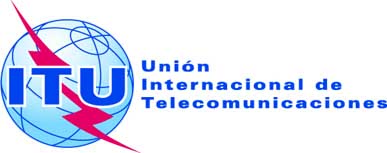 Documento C19/143-S20 de junio de 2019Original: inglésTipoTipoCategoríaCategoríaTasa fjia por notificación (en CHF)
(100 unidades, si es aplicable)eTasa fjia por notificación (en CHF)
(<100 unidades)Tasa por unidad (en CHF)
(<100 unidades)Unidad de recuperación de costes1Publicación anticipada (A)A1Publicación anticipada de una red de satélites no geoestacionarios no sujeta a coordinación conforme a la Subsección IA del Artículo 9; publicación anticipada de enlaces entre satélites de una estación espacial de satélite geoestacionario que comunica con una estación espacial no geoestacionaria provisionalmente no sujeta a coordinación de conformidad con la Regla de Procedimiento relativa al número 11.32, punto 6 (MOD RRB04/35).NOTA – La publicación anticipada también incluye la aplicación del número 9.5 (Sección Especial API/B) y no se le impondrá tasa alguna separadamente.570570No aplicableNo aplicable2Coordinación (C)C1*Solicitud de coordinación para una red de satélites de conformidad con el número 9.6 y uno o varios de los números 9.7, 9.7A, 9.7B, 9.11, 9.11A, 9.12, 9.12A, 9.13, 9.14 y 9.21 de la Sección II del Artículo 9, el número 7.1 del Artículo 7 del Apéndice 30, el número 7.1 del Artículo 7 del Apéndice 30A, Resolución 33 (Rev. CMR-03) y la Resolución 539 (Rev. CMR-03).NOTA – La coordinación también incluye la aplicación de los números 9.1A, 9.53A (Sección Especial CR/D) y 9.41/9.42 y no se le impondrá tasa alguna separadamente.NOTA – Para las solicitudes de coordinación de redes de satélites no geoestacionarios donde la administración notificante haya indicado que los distintos subconjuntos de características orbitales son mutuamente exclusivos, las tasas de tramitación se calcularán por separado para cada subconjunto y posteriormente se sumarán para obtener la tasa de tramitación de la red de satélites.20 5605 560150Suma de los productos del número de asignaciones de frecuencias, número de clases de estación y número de emisiones obtenidos para todos los grupos de asignación de frecuencias2Coordinación (C)C2*Solicitud de coordinación para una red de satélites de conformidad con el número 9.6 y uno o varios de los números 9.7, 9.7A, 9.7B, 9.11, 9.11A, 9.12, 9.12A, 9.13, 9.14 y 9.21 de la Sección II del Artículo 9, el número 7.1 del Artículo 7 del Apéndice 30, el número 7.1 del Artículo 7 del Apéndice 30A, Resolución 33 (Rev. CMR-03) y la Resolución 539 (Rev. CMR-03).NOTA – La coordinación también incluye la aplicación de los números 9.1A, 9.53A (Sección Especial CR/D) y 9.41/9.42 y no se le impondrá tasa alguna separadamente.NOTA – Para las solicitudes de coordinación de redes de satélites no geoestacionarios donde la administración notificante haya indicado que los distintos subconjuntos de características orbitales son mutuamente exclusivos, las tasas de tramitación se calcularán por separado para cada subconjunto y posteriormente se sumarán para obtener la tasa de tramitación de la red de satélites.24 6209 620150Suma de los productos del número de asignaciones de frecuencias, número de clases de estación y número de emisiones obtenidos para todos los grupos de asignación de frecuencias2Coordinación (C)C3*Solicitud de coordinación para una red de satélites de conformidad con el número 9.6 y uno o varios de los números 9.7, 9.7A, 9.7B, 9.11, 9.11A, 9.12, 9.12A, 9.13, 9.14 y 9.21 de la Sección II del Artículo 9, el número 7.1 del Artículo 7 del Apéndice 30, el número 7.1 del Artículo 7 del Apéndice 30A, Resolución 33 (Rev. CMR-03) y la Resolución 539 (Rev. CMR-03).NOTA – La coordinación también incluye la aplicación de los números 9.1A, 9.53A (Sección Especial CR/D) y 9.41/9.42 y no se le impondrá tasa alguna separadamente.NOTA – Para las solicitudes de coordinación de redes de satélites no geoestacionarios donde la administración notificante haya indicado que los distintos subconjuntos de características orbitales son mutuamente exclusivos, las tasas de tramitación se calcularán por separado para cada subconjunto y posteriormente se sumarán para obtener la tasa de tramitación de la red de satélites.33 46718 467150Suma de los productos del número de asignaciones de frecuencias, número de clases de estación y número de emisiones obtenidos para todos los grupos de asignación de frecuencias3Notificación (N)a)N1*d)Notificación e inscripción en el MIFR de asignaciones de frecuencias a una red de satélites sujeta a coordinación en virtud de la Sección II del Artículo 9 (a excepción de una red de satélites no geoestacionarios sujeta únicamente al número 9.21).NOTA – La notificación también incluye la aplicación de las Resoluciones 4 y 49, los números 11.32A (véase la nota a)), 11.41, 11.47, 11.49, la Subsección IID del Artículo 9, las Secciones 1 y 2 del Artículo 13 y el Artículo 14 y no se le impondrá tasa alguna separadamente.30 91015 910150Suma de los productos del número de asignaciones de frecuencias, número de clases de estación y número de emisiones obtenidos para todos los grupos de asignación de frecuencias3Notificación (N)a)N1*d)Notificación e inscripción en el MIFR de asignaciones de frecuencias a una red de satélites sujeta a coordinación en virtud de la Sección II del Artículo 9 (a excepción de una red de satélites no geoestacionarios sujeta únicamente al número 9.21).NOTA – La notificación también incluye la aplicación de las Resoluciones 4 y 49, los números 11.32A (véase la nota a)), 11.41, 11.47, 11.49, la Subsección IID del Artículo 9, las Secciones 1 y 2 del Artículo 13 y el Artículo 14 y no se le impondrá tasa alguna separadamente.57 92042 920150Suma de los productos del número de asignaciones de frecuencias, número de clases de estación y número de emisiones obtenidos para todos los grupos de asignación de frecuencias3Notificación (N)a)N2*Notificación e inscripción en el MIFR de asignaciones de frecuencias a una red de satélites sujeta a coordinación en virtud de la Sección II del Artículo 9 (a excepción de una red de satélites no geoestacionarios sujeta únicamente al número 9.21).NOTA – La notificación también incluye la aplicación de las Resoluciones 4 y 49, los números 11.32A (véase la nota a)), 11.41, 11.47, 11.49, la Subsección IID del Artículo 9, las Secciones 1 y 2 del Artículo 13 y el Artículo 14 y no se le impondrá tasa alguna separadamente.57 92042 920150Suma de los productos del número de asignaciones de frecuencias, número de clases de estación y número de emisiones obtenidos para todos los grupos de asignación de frecuencias3Notificación (N)a)N2*Notificación e inscripción en el MIFR de asignaciones de frecuencias a una red de satélites sujeta a coordinación en virtud de la Sección II del Artículo 9 (a excepción de una red de satélites no geoestacionarios sujeta únicamente al número 9.21).NOTA – La notificación también incluye la aplicación de las Resoluciones 4 y 49, los números 11.32A (véase la nota a)), 11.41, 11.47, 11.49, la Subsección IID del Artículo 9, las Secciones 1 y 2 del Artículo 13 y el Artículo 14 y no se le impondrá tasa alguna separadamente.57 92042 920150Suma de los productos del número de asignaciones de frecuencias, número de clases de estación y número de emisiones obtenidos para todos los grupos de asignación de frecuencias3Notificación (N)a)N3*Notificación e inscripción en el MIFR de asignaciones de frecuencias a una red de satélites sujeta a coordinación en virtud de la Sección II del Artículo 9 (a excepción de una red de satélites no geoestacionarios sujeta únicamente al número 9.21).NOTA – La notificación también incluye la aplicación de las Resoluciones 4 y 49, los números 11.32A (véase la nota a)), 11.41, 11.47, 11.49, la Subsección IID del Artículo 9, las Secciones 1 y 2 del Artículo 13 y el Artículo 14 y no se le impondrá tasa alguna separadamente.57 92042 920150Suma de los productos del número de asignaciones de frecuencias, número de clases de estación y número de emisiones obtenidos para todos los grupos de asignación de frecuencias3Notificación (N)a)N4Notificación e inscripción en el MIFR de asignaciones de frecuencias de una red de satélites no geoestacionarios no sujeta a coordinación conforme a la Sección II del Artículo 9, o sujeta únicamente al número 9.21.7 0307 030No aplicableNo aplicable4Planes (P)P1Parte A de la Sección Especial para una propuesta de asignación nueva o modificada en la Lista de las Regiones 1 y 3 o en la Lista de enlaces de conexión para usos adicionales con arreglo al punto 4.1.5 o propuesta de modificación de los Planes de la Región 2 conforme al punto 4.2.8 de los Apéndices 30 ó 30A; Parte B de la Sección Especial en relación con la propuesta de asignación nueva o modificada en la Lista de las Regiones 1 y 3 o en la Lista de enlaces de conexión para usos adicionales con arreglo al punto 4.1.15 (excepto la Parte B de la Sección Especial relativa a la aplicación de la Resolución 548 (CMR-03)) o propuesta de modificación en los Planes para la Región 2 de acuerdo con el punto 4.2.19 de los Apéndices 30 ó 30Ab).28 87028 870No aplicableNo aplicable4Planes (P)P2d)Notificación e inscripción en el MIFR de asignaciones de frecuencias a estaciones espaciales del servicio de radiodifusión por satélite y sus correspondientes enlaces de conexión en las Regiones 1 y 3 o en la Región 2 en virtud del Artículo 5 de los Apéndices 30 ó 30Ab).11 55011 550No aplicableNo aplicable4Planes (P)P3Solicitud de coordinación conforme al Artículo 2A de los Apéndices 30 y 30A.12 00012 000No aplicableNo aplicable4Planes (P)P4Solicitud de conversión de una adjudicación en asignación, con una modificación que va más allá de las características de envolvente de la adjudicación inicial, o introducción de un sistema adicional, o modificación de una asignación en la Lista de conformidad con el punto 6.1 del Artículo 6 del Apéndice 30B, o solicitud de inclusión de asignaciones en la Lista de adjudicaciones convertidas con modificaciones que van más allá de las características de envolvente de la adjudicación inicial, o de un sistema adicional o asignaciones modificadas en la Lista de conformidad con el punto 6.17 del Artículo 6 del Apéndice 30Bc).25 35025 350No aplicableNo aplicable4Planes (P)P5d)Notificación e inscripción en el MIFR de asignaciones de frecuencias de estaciones espaciales del servicio fijo por satélite en virtud del Artículo 8 del Apéndice 30B.20 28020 280No aplicableNo aplicablea)	Las tasas correspondientes a las Categorías N1, N2 y N3 son aplicables a la primera notificación de asignaciones que también contenga una solicitud de aplicación del número 11.32A. Si no se solicita la aplicación del número 11.32A, se impondrá aplicará el 70% de las tasas indicadas, y el 30% restante se tasará impondrá a una solicitud ulterior de aplicación del número 11.32A, en su caso.b)	En esta categoría, habida cuenta de que las notificaciones referentes al servicio de radiodifusión por satélite en la Región 2 y el correspondiente enlace de conexión contienen el enlace descendente (Apéndice 30) y el enlace de conexión (Apéndice 30A), los cuales se examinan y publican conjuntamente, el canon que se aplica a dichas notificaciones es dos veces mayor que el que se indica en la columna "Canon fijo por notificación".c)	Las tasas para una solicitud conforme al punto 6.17 del Artículo 6 del Apéndice 30B también contienen una posible solicitud subsiguiente (nueva notificación) de conformidad con el punto 6.25. No se facturarán las solicitudes sometidas con arreglo al punto 6.17 del Artículo 6 del Apéndice 30B para una notificación que se haya tratado como una efectuada con arreglo al punto 6.1 de conformidad con el punto 7.7 del Artículo 7.d)	Para los casos de consolidación de asignaciones de frecuencias de distintas redes OSG en el Registro Internacional de Frecuencias presentados por una administración (o por una administración que actúa en nombre de un grupo de administraciones nominadas) en virtud del Artículo 11 del Reglamento de Radiocomunicaciones, se aplicará la categoría N1; para los casos presentados en virtud de los Apéndices 30 ó 30A se aplicará la categoría P2, y para los casos presentados en virtud del Artículo 30B, se aplicará la categoría P5.e)	Para las redes de satélites no geoestacionarios, se aplicará una tasa fija a las categorías C1, C2, C3, N1, N2 y N3 que sumen entre 100 y 25 000 unidades. Cuando sumen entre 25 000 y 75 000 unidades, se aplicará una tasa adicional por unidad equivalente a la tasa fija dividida por 50 000. Por encima de 75 000 unidades, no se impone la tasa adicional por unidad adicional.a)	Las tasas correspondientes a las Categorías N1, N2 y N3 son aplicables a la primera notificación de asignaciones que también contenga una solicitud de aplicación del número 11.32A. Si no se solicita la aplicación del número 11.32A, se impondrá aplicará el 70% de las tasas indicadas, y el 30% restante se tasará impondrá a una solicitud ulterior de aplicación del número 11.32A, en su caso.b)	En esta categoría, habida cuenta de que las notificaciones referentes al servicio de radiodifusión por satélite en la Región 2 y el correspondiente enlace de conexión contienen el enlace descendente (Apéndice 30) y el enlace de conexión (Apéndice 30A), los cuales se examinan y publican conjuntamente, el canon que se aplica a dichas notificaciones es dos veces mayor que el que se indica en la columna "Canon fijo por notificación".c)	Las tasas para una solicitud conforme al punto 6.17 del Artículo 6 del Apéndice 30B también contienen una posible solicitud subsiguiente (nueva notificación) de conformidad con el punto 6.25. No se facturarán las solicitudes sometidas con arreglo al punto 6.17 del Artículo 6 del Apéndice 30B para una notificación que se haya tratado como una efectuada con arreglo al punto 6.1 de conformidad con el punto 7.7 del Artículo 7.d)	Para los casos de consolidación de asignaciones de frecuencias de distintas redes OSG en el Registro Internacional de Frecuencias presentados por una administración (o por una administración que actúa en nombre de un grupo de administraciones nominadas) en virtud del Artículo 11 del Reglamento de Radiocomunicaciones, se aplicará la categoría N1; para los casos presentados en virtud de los Apéndices 30 ó 30A se aplicará la categoría P2, y para los casos presentados en virtud del Artículo 30B, se aplicará la categoría P5.e)	Para las redes de satélites no geoestacionarios, se aplicará una tasa fija a las categorías C1, C2, C3, N1, N2 y N3 que sumen entre 100 y 25 000 unidades. Cuando sumen entre 25 000 y 75 000 unidades, se aplicará una tasa adicional por unidad equivalente a la tasa fija dividida por 50 000. Por encima de 75 000 unidades, no se impone la tasa adicional por unidad adicional.a)	Las tasas correspondientes a las Categorías N1, N2 y N3 son aplicables a la primera notificación de asignaciones que también contenga una solicitud de aplicación del número 11.32A. Si no se solicita la aplicación del número 11.32A, se impondrá aplicará el 70% de las tasas indicadas, y el 30% restante se tasará impondrá a una solicitud ulterior de aplicación del número 11.32A, en su caso.b)	En esta categoría, habida cuenta de que las notificaciones referentes al servicio de radiodifusión por satélite en la Región 2 y el correspondiente enlace de conexión contienen el enlace descendente (Apéndice 30) y el enlace de conexión (Apéndice 30A), los cuales se examinan y publican conjuntamente, el canon que se aplica a dichas notificaciones es dos veces mayor que el que se indica en la columna "Canon fijo por notificación".c)	Las tasas para una solicitud conforme al punto 6.17 del Artículo 6 del Apéndice 30B también contienen una posible solicitud subsiguiente (nueva notificación) de conformidad con el punto 6.25. No se facturarán las solicitudes sometidas con arreglo al punto 6.17 del Artículo 6 del Apéndice 30B para una notificación que se haya tratado como una efectuada con arreglo al punto 6.1 de conformidad con el punto 7.7 del Artículo 7.d)	Para los casos de consolidación de asignaciones de frecuencias de distintas redes OSG en el Registro Internacional de Frecuencias presentados por una administración (o por una administración que actúa en nombre de un grupo de administraciones nominadas) en virtud del Artículo 11 del Reglamento de Radiocomunicaciones, se aplicará la categoría N1; para los casos presentados en virtud de los Apéndices 30 ó 30A se aplicará la categoría P2, y para los casos presentados en virtud del Artículo 30B, se aplicará la categoría P5.e)	Para las redes de satélites no geoestacionarios, se aplicará una tasa fija a las categorías C1, C2, C3, N1, N2 y N3 que sumen entre 100 y 25 000 unidades. Cuando sumen entre 25 000 y 75 000 unidades, se aplicará una tasa adicional por unidad equivalente a la tasa fija dividida por 50 000. Por encima de 75 000 unidades, no se impone la tasa adicional por unidad adicional.a)	Las tasas correspondientes a las Categorías N1, N2 y N3 son aplicables a la primera notificación de asignaciones que también contenga una solicitud de aplicación del número 11.32A. Si no se solicita la aplicación del número 11.32A, se impondrá aplicará el 70% de las tasas indicadas, y el 30% restante se tasará impondrá a una solicitud ulterior de aplicación del número 11.32A, en su caso.b)	En esta categoría, habida cuenta de que las notificaciones referentes al servicio de radiodifusión por satélite en la Región 2 y el correspondiente enlace de conexión contienen el enlace descendente (Apéndice 30) y el enlace de conexión (Apéndice 30A), los cuales se examinan y publican conjuntamente, el canon que se aplica a dichas notificaciones es dos veces mayor que el que se indica en la columna "Canon fijo por notificación".c)	Las tasas para una solicitud conforme al punto 6.17 del Artículo 6 del Apéndice 30B también contienen una posible solicitud subsiguiente (nueva notificación) de conformidad con el punto 6.25. No se facturarán las solicitudes sometidas con arreglo al punto 6.17 del Artículo 6 del Apéndice 30B para una notificación que se haya tratado como una efectuada con arreglo al punto 6.1 de conformidad con el punto 7.7 del Artículo 7.d)	Para los casos de consolidación de asignaciones de frecuencias de distintas redes OSG en el Registro Internacional de Frecuencias presentados por una administración (o por una administración que actúa en nombre de un grupo de administraciones nominadas) en virtud del Artículo 11 del Reglamento de Radiocomunicaciones, se aplicará la categoría N1; para los casos presentados en virtud de los Apéndices 30 ó 30A se aplicará la categoría P2, y para los casos presentados en virtud del Artículo 30B, se aplicará la categoría P5.e)	Para las redes de satélites no geoestacionarios, se aplicará una tasa fija a las categorías C1, C2, C3, N1, N2 y N3 que sumen entre 100 y 25 000 unidades. Cuando sumen entre 25 000 y 75 000 unidades, se aplicará una tasa adicional por unidad equivalente a la tasa fija dividida por 50 000. Por encima de 75 000 unidades, no se impone la tasa adicional por unidad adicional.a)	Las tasas correspondientes a las Categorías N1, N2 y N3 son aplicables a la primera notificación de asignaciones que también contenga una solicitud de aplicación del número 11.32A. Si no se solicita la aplicación del número 11.32A, se impondrá aplicará el 70% de las tasas indicadas, y el 30% restante se tasará impondrá a una solicitud ulterior de aplicación del número 11.32A, en su caso.b)	En esta categoría, habida cuenta de que las notificaciones referentes al servicio de radiodifusión por satélite en la Región 2 y el correspondiente enlace de conexión contienen el enlace descendente (Apéndice 30) y el enlace de conexión (Apéndice 30A), los cuales se examinan y publican conjuntamente, el canon que se aplica a dichas notificaciones es dos veces mayor que el que se indica en la columna "Canon fijo por notificación".c)	Las tasas para una solicitud conforme al punto 6.17 del Artículo 6 del Apéndice 30B también contienen una posible solicitud subsiguiente (nueva notificación) de conformidad con el punto 6.25. No se facturarán las solicitudes sometidas con arreglo al punto 6.17 del Artículo 6 del Apéndice 30B para una notificación que se haya tratado como una efectuada con arreglo al punto 6.1 de conformidad con el punto 7.7 del Artículo 7.d)	Para los casos de consolidación de asignaciones de frecuencias de distintas redes OSG en el Registro Internacional de Frecuencias presentados por una administración (o por una administración que actúa en nombre de un grupo de administraciones nominadas) en virtud del Artículo 11 del Reglamento de Radiocomunicaciones, se aplicará la categoría N1; para los casos presentados en virtud de los Apéndices 30 ó 30A se aplicará la categoría P2, y para los casos presentados en virtud del Artículo 30B, se aplicará la categoría P5.e)	Para las redes de satélites no geoestacionarios, se aplicará una tasa fija a las categorías C1, C2, C3, N1, N2 y N3 que sumen entre 100 y 25 000 unidades. Cuando sumen entre 25 000 y 75 000 unidades, se aplicará una tasa adicional por unidad equivalente a la tasa fija dividida por 50 000. Por encima de 75 000 unidades, no se impone la tasa adicional por unidad adicional.a)	Las tasas correspondientes a las Categorías N1, N2 y N3 son aplicables a la primera notificación de asignaciones que también contenga una solicitud de aplicación del número 11.32A. Si no se solicita la aplicación del número 11.32A, se impondrá aplicará el 70% de las tasas indicadas, y el 30% restante se tasará impondrá a una solicitud ulterior de aplicación del número 11.32A, en su caso.b)	En esta categoría, habida cuenta de que las notificaciones referentes al servicio de radiodifusión por satélite en la Región 2 y el correspondiente enlace de conexión contienen el enlace descendente (Apéndice 30) y el enlace de conexión (Apéndice 30A), los cuales se examinan y publican conjuntamente, el canon que se aplica a dichas notificaciones es dos veces mayor que el que se indica en la columna "Canon fijo por notificación".c)	Las tasas para una solicitud conforme al punto 6.17 del Artículo 6 del Apéndice 30B también contienen una posible solicitud subsiguiente (nueva notificación) de conformidad con el punto 6.25. No se facturarán las solicitudes sometidas con arreglo al punto 6.17 del Artículo 6 del Apéndice 30B para una notificación que se haya tratado como una efectuada con arreglo al punto 6.1 de conformidad con el punto 7.7 del Artículo 7.d)	Para los casos de consolidación de asignaciones de frecuencias de distintas redes OSG en el Registro Internacional de Frecuencias presentados por una administración (o por una administración que actúa en nombre de un grupo de administraciones nominadas) en virtud del Artículo 11 del Reglamento de Radiocomunicaciones, se aplicará la categoría N1; para los casos presentados en virtud de los Apéndices 30 ó 30A se aplicará la categoría P2, y para los casos presentados en virtud del Artículo 30B, se aplicará la categoría P5.e)	Para las redes de satélites no geoestacionarios, se aplicará una tasa fija a las categorías C1, C2, C3, N1, N2 y N3 que sumen entre 100 y 25 000 unidades. Cuando sumen entre 25 000 y 75 000 unidades, se aplicará una tasa adicional por unidad equivalente a la tasa fija dividida por 50 000. Por encima de 75 000 unidades, no se impone la tasa adicional por unidad adicional.a)	Las tasas correspondientes a las Categorías N1, N2 y N3 son aplicables a la primera notificación de asignaciones que también contenga una solicitud de aplicación del número 11.32A. Si no se solicita la aplicación del número 11.32A, se impondrá aplicará el 70% de las tasas indicadas, y el 30% restante se tasará impondrá a una solicitud ulterior de aplicación del número 11.32A, en su caso.b)	En esta categoría, habida cuenta de que las notificaciones referentes al servicio de radiodifusión por satélite en la Región 2 y el correspondiente enlace de conexión contienen el enlace descendente (Apéndice 30) y el enlace de conexión (Apéndice 30A), los cuales se examinan y publican conjuntamente, el canon que se aplica a dichas notificaciones es dos veces mayor que el que se indica en la columna "Canon fijo por notificación".c)	Las tasas para una solicitud conforme al punto 6.17 del Artículo 6 del Apéndice 30B también contienen una posible solicitud subsiguiente (nueva notificación) de conformidad con el punto 6.25. No se facturarán las solicitudes sometidas con arreglo al punto 6.17 del Artículo 6 del Apéndice 30B para una notificación que se haya tratado como una efectuada con arreglo al punto 6.1 de conformidad con el punto 7.7 del Artículo 7.d)	Para los casos de consolidación de asignaciones de frecuencias de distintas redes OSG en el Registro Internacional de Frecuencias presentados por una administración (o por una administración que actúa en nombre de un grupo de administraciones nominadas) en virtud del Artículo 11 del Reglamento de Radiocomunicaciones, se aplicará la categoría N1; para los casos presentados en virtud de los Apéndices 30 ó 30A se aplicará la categoría P2, y para los casos presentados en virtud del Artículo 30B, se aplicará la categoría P5.e)	Para las redes de satélites no geoestacionarios, se aplicará una tasa fija a las categorías C1, C2, C3, N1, N2 y N3 que sumen entre 100 y 25 000 unidades. Cuando sumen entre 25 000 y 75 000 unidades, se aplicará una tasa adicional por unidad equivalente a la tasa fija dividida por 50 000. Por encima de 75 000 unidades, no se impone la tasa adicional por unidad adicional.a)	Las tasas correspondientes a las Categorías N1, N2 y N3 son aplicables a la primera notificación de asignaciones que también contenga una solicitud de aplicación del número 11.32A. Si no se solicita la aplicación del número 11.32A, se impondrá aplicará el 70% de las tasas indicadas, y el 30% restante se tasará impondrá a una solicitud ulterior de aplicación del número 11.32A, en su caso.b)	En esta categoría, habida cuenta de que las notificaciones referentes al servicio de radiodifusión por satélite en la Región 2 y el correspondiente enlace de conexión contienen el enlace descendente (Apéndice 30) y el enlace de conexión (Apéndice 30A), los cuales se examinan y publican conjuntamente, el canon que se aplica a dichas notificaciones es dos veces mayor que el que se indica en la columna "Canon fijo por notificación".c)	Las tasas para una solicitud conforme al punto 6.17 del Artículo 6 del Apéndice 30B también contienen una posible solicitud subsiguiente (nueva notificación) de conformidad con el punto 6.25. No se facturarán las solicitudes sometidas con arreglo al punto 6.17 del Artículo 6 del Apéndice 30B para una notificación que se haya tratado como una efectuada con arreglo al punto 6.1 de conformidad con el punto 7.7 del Artículo 7.d)	Para los casos de consolidación de asignaciones de frecuencias de distintas redes OSG en el Registro Internacional de Frecuencias presentados por una administración (o por una administración que actúa en nombre de un grupo de administraciones nominadas) en virtud del Artículo 11 del Reglamento de Radiocomunicaciones, se aplicará la categoría N1; para los casos presentados en virtud de los Apéndices 30 ó 30A se aplicará la categoría P2, y para los casos presentados en virtud del Artículo 30B, se aplicará la categoría P5.e)	Para las redes de satélites no geoestacionarios, se aplicará una tasa fija a las categorías C1, C2, C3, N1, N2 y N3 que sumen entre 100 y 25 000 unidades. Cuando sumen entre 25 000 y 75 000 unidades, se aplicará una tasa adicional por unidad equivalente a la tasa fija dividida por 50 000. Por encima de 75 000 unidades, no se impone la tasa adicional por unidad adicional.Formulario de coordinación sujeta a recuperación de costesDistintos formularios de coordinación 
del Reglamento de RadiocomunicacionesANúmero 9.7, RS33.3BAP30 7.1, AP30A 7.1CNúmero 9.11, RS33 2.1, RS539DNúmeros 9.7B, 9.11A, 9.12, 9.12A, 9.13, 9.14ENúmero 9.7A4FNúmero 9.21